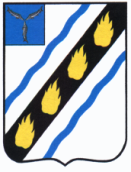 АДМИНИСТРАЦИЯСОВЕТСКОГО МУНИЦИПАЛЬНОГО РАЙОНА
САРАТОВСКОЙ ОБЛАСТИУПРАВЛЕНИЕ ОБРАЗОВАНИЯПРИКАЗ  от _________ ______ № ___       р.п. СтепноеНа основании муниципальной программы «Духовно-нравственное воспитание детей и молодёжи Советского муниципального района на 2012-2017 годы», в рамках реализации муниципального проекта «Эшелон памяти»,  в целях содействие укреплению гражданского единства, гармонизации межнациональных отношений через  развитие тематической учебной исследовательской, проектной и творческой деятельности школьников Советского района и презентация актуальных и социально значимых конкурсных работ ПРИКАЗЫВАЮ: Провести муниципальную научно-практическую конференцию «Память сердца», посвященную 70-летию годовщины Победы в Великой Отечественной войне 1941-1945 годов (далее Конференция) 24 апреля 2015 года. Руководителям  образовательных учреждений:обеспечить активное участие обучающихся. Утвердить:       3.1. положение о проведении Конференции (приложение № 1);       3.2. состав оргкомитета Конференции  (приложение № 2).Контроль за исполнением данного приказа возложить на начальника МКУ «Информационно - методический отдел управления образования» Р.Р. Рахманкулова.Рахманкулов Р.Р.5-02-42                                                         Приложение 1                                                                                          к приказу управления образования                                                                                           от _________________№ ___Положение муниципальной научно-практической конференции «Память сердца», посвящённой 70-летию Победы в Великой Отечественной войне1. Общие положения1. 1. Научно-практическая конференция проводится  МБОУ ДОД- РДДиЮ при поддержке  управления образования администрации Советского муниципального района.  Материалы научно-практической конференции будут опубликованы в виде электронного сборника. 1.2. Конференция является мероприятием системы дополнительного образования детей, направленным на развитие  и интегрирование образовательных и социокультурных технологий в области  художественно-эстетического, гражданско-патриотического воспитания и туристско- краеведческой деятельности.1.3. Конференция проводится в рамках государственной программы «Патриотическое воспитание граждан РФ на  2011-2015 годы», долгосрочной областной целевой программы» Патриотическое воспитание молодежи Саратовской области» на 2012-2015 годы и  муниципального проекта «Эшелон Памяти».1.4. Конференция нацелена на формирование патриотизма, гражданского  сознания и развитие социальной культуры учащихся через  привитие интереса  к исследовательской и проектной деятельности в гуманитарных областях знания. 1.5. Конференция проводится по направлениям:Соотечественники: люди, события, фактыПамять сердца: живые страницы Великой Отечественной войныКрай прифронтовой:  открытие, исследованиеОружие Победы: открытие, исследованиеМоя семья в истории страны1.6. Материалы научно-практической конференции будут опубликованы в виде электронного сборника. 1.7.Конференция проводится в МБОУ ДОД-РДДиЮ 24 апреля 2015 г.2. Цели и задачи конференции: Цель Конференции - содействие укреплению гражданского единства, гармонизации межнациональных отношений через  развитие тематической учебной исследовательской, проектной и творческой деятельности школьников Советского района и презентация актуальных и социально значимых конкурсных работ.Задачи: 
для организаторов -развитие тематического поля Конференции  по гражданскому и патриотическому воспитанию учащихся, -обобщение и распространение опыта организации исследовательской, проектной и творческой деятельности школьников в предметных областях дополнительного образования;-развитие и популяризация тематических форумов как формы патриотического, исторического и нравственного воспитания подрастающего поколения;-выпуск электронной версии Сборника материалов Конференции. для учащихся - развитие гражданского самосознания- приобретение навыков учебно-исследовательской, проектной и творческой деятельности;- знакомство с методами научно-исследовательской деятельности;- приобретение навыков публичной презентации результатов работы;- предпрофессиональное самоопределение.для педагогов - формирование интереса к познавательной, творческой, экспериментально-исследовательской деятельности педагогов в разных областях знаний;-- формирование у  учащихся  повышенного интереса к литературе  о войне, истории, духовному и культурному и научному наследию нашей страны; -актуализация методов гражданского и патриотического воспитания- применение учебных проектно-исследовательских технологий в педагогической деятельности.3. Участники Конференции3.1. В Конференции принимают участие  обучающиеся образовательных учреждений  Советского района  с 6 по 11 классы.3.2. Образовательное учреждение выбирает только одно направление из выше  перечисленных в п. 1.5.3.3. К участию в Конференции принимаются как индивидуально, так и коллективно выполненные работы  (два участника от образовательного учреждения)  и осуществляется также одним или двумя участниками. 3.4. Заявки присылаются в оргкомитет на  электронную почту МБОУ ДОД - РДДиЮ до 15 апреля 2015 года.4. Требования к содержанию работ:4.1. Работа должна иметь исследовательский характер, содержать теоретический и фактический материал, отличаться новизной, актуальностью, теоретической или практической значимостью, грамотным и логическим изложением, включать библиографию, постановку проблемы и сопровождаться выводами.4.2.Требования к оформлению см. в приложении № 4.4.3. Продолжительность выступления участника на чтениях Конференции до  5 минут, ответы на вопросы – 2 минуты.5. Подведение итогов Конференции5.1. При подведении итогов жюри руководствуется критериями:тема работы (предмет исследования);объект исследования, источники информации об объекте исследования, методы исследования (создания проекта, творческой работы);представление результатов работы;навыки юного исследователя.5.2. По результатам  Чтений Конференции  жюри определяет победителей и призеров Конференции. Участники Чтений Конференции, представившие коллективную работу, получают один наградной документ на участников или  его электронную версию, в которой указаны фамилии  участников.6. Руководство конференцией.6.1. Для подготовки и проведения Конференции формируется оргкомитет. Итоги Конференции подводит  жюри Конкурса, сформированного из членов оргкомитета Конференции.
7. ФОРМА ЗАЯВКИ8. Порядок предоставления и оформления работ Требования к машинописному тексту:Формат А4 (шрифт Times New Roman, размер шрифта 14pt, через 1,5 интервала).Поля: слева от текста – 30мм, справа – 20 мм, сверху и снизу – по 20 мм.Титульный лист - первая страница работы (не нумеруется), оформляется по образцу: посередине печатается название доклада. Затем наименование учреждения, ФИО автора(ов), ОУ, класс (объединение). Ссылки на литературу указываются под номерами в квадратных скобках. Список литературы дается после текста.В тексте работы при использовании цитирования  обязательно ставится номер ссылки, который должен соответствовать порядковому номеру в списке литературы.Порядок оформления списка литературы: указывается фамилия, инициалы автора, название работы без кавычек (курсивом), место и год издания или Интернет-ресурса.                                                                                           Приложение № 2                                                                                         к приказу управления образования                                                                                           от ________________№ ___Состав  оргкомитета  муниципального конкурса детских рисунков                                        «Мы помним, мы гордимся…»,посвященного 70-летию годовщины Победыв Великой Отечественной войне 1941-1945 годов.О проведении   муниципальной научно-практической конференции «Память сердца», посвященной 70-летию годовщины Победы в Великой Отечественной войне 1941-1945 годов.Начальник управления образования                                                            В.С. РогожинаФИООУКласс (объединение)ФИО руководителяКонтактный телефонАдрес электронной почтыТема выступленияРахманкулов Р.Р.Начальник МКУ «Информационно-методический отдел» управления образованияЛивенцова В.В.Директор МБОУ ДОД - РДДиЮПушина Н.А.Методист МБОУ ДОД - РДДиЮСтерликова М.В.Педагог-организатор МБОУ ДОД - РДДиЮЗайцева Е.Н.Педагог дополнительного образования МБОУ ДОД - РДДиЮМедведева М.В.Член Общественного совета (по согласованию)Чубарых С.В.Секретарь политсовета местного отделения партии «Единая Россия» (по согласованию)Рудакова А.Г.Член женского совета (по согласованию)